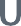 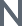 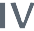 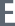 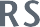 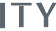 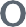 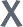 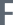 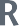 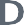 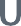 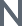 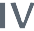 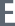 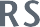 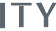 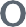 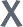 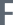 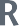 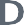 THE GET PUBLISHED! STUDENT RESEARCH CONFERENCE GUIDELINES FOR PRODUCING YOUR ACADEMIC POSTER Your poster must be formatted as A1 PORTRAIT. This is easiest using powerpoint (see the attached template and three examples).POWERPOINT TEMPLATE The Powerpoint template (A1 portrait) includes: • The Brookes logo in the correct position. • Some basic text settings using Arial Black for the title and Arial for the poster text. • The three main Brookes colours are saved on the colour list as ‘recent colours’. CONTENT : LESS IS MORE Don’t use too much text. Stick to the main points for your poster: • Abstract• Introduction• Rationale for the study, plus key literature• Method • Conclusion/Summary • References• If you want to give more information, produce a handout for people to take away.ABSTRACTBecause the Get Published! student research conference is multi-disciplinary, you should aim to write your abstract in a way which is accessible for a broad but intelligent audience, people will not necessarily understand the terminology specific to your discipline, but they will be able to understand your research if you communicate it effectively. Keep it short, but consider including:A clear statement of your research question or field of investigationA clear statement of the methodology used in your researchThe background to your research projectA summary of your conclusions (or preliminary conclusions)PHOTOS, ILLUSTRATIONS AND DIAGRAMS A picture says a thousand words: • Your images should support your text. • They help to break it up and provide colour. • Make sure your photos are of a high resolution: 15cm x 10cm (1800px x 1200px) @ 300dpi. • Avoid images taken from the internet. Apart from potentially breaching copyright they can be very small and poor quality, so will appear blurred and pixellated on the printed poster. • There are plenty of online picture resources where you can get good quality high res images which are free to use: eg MorgueFile www.morguefile.com and PixaBay pixabay.com LAYOUT• Have some space around your text and images. It will make your information easier to read. • Give yourself a good margin around the edge (At least 2.5cm for an A1 poster). Ensure a logical flow to the poster, so people know where to start reading.SAVING YOUR POSTER• Save your Powerpoint poster as a pdf file. • We will print your poster in PORTRAIT format, A1 size. You need to send us the final version in pdf format, ready to print.ADDITIONAL SUPPORTThis interactive guide from the University of Leicester takes you through the process of creating a poster step by step:https://connect.le.ac.uk/postersFINALLY, GREAT EXAMPLES FROM BROOKES UNDERGRADUATE RESEARCHERS CAN BE FOUND IN THE GET PUBLISHED! ONLINE COLLECTION (see the conference awards winners for particularly good examples)